Решение № 38 от 28.04.2015 г. О рассмотрении проекта планировки территории, ограниченной Ленинградским шоссе, Пулковской улицей, Конаковским проездом, Кронштадтским бульваром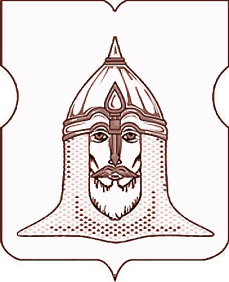 СОВЕТ ДЕПУТАТОВМУНИЦИПАЛЬНОГО ОКРУГА ГОЛОВИНСКИЙРЕШЕНИЕ28.04.2015 года № 38Согласно части 2 статьи 69 Закона города Москвы от 25 июня 2008 года № 28 «Градостроительный кодекс города Москвы», подпункту «г» пункту 23.1 статьи 8 Закона города Москвы от 6 ноября 2002 года № 56 «Об организации местного самоуправления в городе Москве», с учетом постановления Правительства Москвы от 1 апреля 2008 № 247-ПП «О территориях промышленных зон города Москвы (вторая очередь)», на основании письма управы Головинского района города Москвы от 16 апреля 2015 года № 7-7-239/5Советом депутатов принято решение:1.                 Признать проект планировки территории Головинского района города Москвы, ограниченной Ленинградским шоссе, Пулковской улицей, Конаковским проездом, Кронштадтским бульваром не отвечающим интересам и потребностям жителей муниципального округа Головинский поскольку строительство высотного коммерческого многоквартирного дома создаст дополнительную нагрузку на социальную инфраструктуру, при том что спортивные, творческие секции и кружки для детей и подростков расположены в подвальных помещениях, отсутствуют поликлиники и другие объекты социальной инфраструктуры, а также окажет значительную нагрузку на дорожно-транспортную инфраструктуру района.
2.                 Отметить негативное отношение жителей муниципального округа Головинский к проведению публичных слушаний по вопросу, указанному в пункте 1 настоящего решения в период праздничной недели (07 мая 2015 года).
3.                 Предложить Окружной комиссии Северного административного округа по вопросам градостроительства, землепользования и застройки при Правительстве Москвы предусмотреть на земельном участке, указанном в пункте 1 настоящего решения запланировать строительство поликлиники с отделением женской консультации, физкультурно-оздоровительного комплекса с бассейном, центра социальной помощи семьи и детям, общественной бани.
4.                 Администрации муниципального округа Головинский:3.1.      Направить настоящее решение:-        в Окружную комиссию Северного административного округа по вопросам градостроительства, землепользования и застройки при Правительстве Москвы;-        в управу Головинского района города Москвы;3.2.      Опубликовать настоящее решение в бюллетене «Московский муниципальный вестник» и разместить на официальном сайте органов местного самоуправления муниципального округа Головинский www.nashe-golovino.ru.5.                 Настоящее решение вступает в силу со дня его принятия.
6.                 Контроль исполнения настоящего решения возложить на главу муниципального округа Головинский Архипцову Н.В. и председателя комиссии по благоустройству, реконструкции, землепользованию и охране окружающей среды - депутата Борисову Е.Г.Главамуниципального округа Головинский                                                      Н.В. Архипцова